ПОЛОЖЕНИЕ О СОРЕВНОВАНИЯХ 2-3 октября 2021 г.КСК «Дерби»ОБЩАЯ ИНФОРМАЦИЯОРГАНИЗАТОРЫОргкомитет:Ответственность за организацию соревнований несет Оргкомитет, ответственность за проведение соревнований несет Главная судейская коллегия.  Оргкомитет и Главная судейская коллегия оставляют за собой право вносить изменения в программу соревнований в случае непредвиденных обстоятельств. Федерация конного спорта России не несет ответственности по вопросам финансовых обязательств Оргкомитета.ОБЩИЕ УСЛОВИЯСоревнования проводятся в соответствии с:−	Правилами вида «Конный спорт» утв. приказом от Минспорттуризма России №818 от 27.07.2011 г., в редакции приказов Минспорта России от 08.06.2017 г. №500, от 04.02.2019г. №71, от 07.10.2019г. №807;−	Ветеринарным Регламентом ФКСР, утв. 14.12.2011 г., действ. с 01.01.2012 г.;−	Правилами FEI по вольтижировке, 9-е изд., с изменениями на 01.01.2021г. (далее – Правила FEI);−	Регламентом соревнований по вольтижировке, действующая редакция;−	Регламентом ФКСР по конному спорту, утв. 07.02.2017 г., с изм. на 01.01.2019 г.;−	Положением о межрегиональных и всероссийских официальных спортивных соревнованиях по конному спорту на 2021 год, утвержденным Министерством спорта России и ФКСР;−	Общероссийскими антидопинговыми правилами для спортсменов РУСАДА, утв. приказом Минспорта России №947 от 09.08.2016 г.−	Правилами FEI по антидопинговому контролю и медикаментозному лечению лошадей (2-е изд., действ. с 01.01.2019 г.)−	Всеми действующими поправками к указанным выше документам, принятыми в установленном порядке и опубликованными ФКСР.ГЛАВНАЯ СУДЕЙСКАЯ КОЛЛЕГИЯ  И  ОФИЦИАЛЬНЫЕ ЛИЦАТЕХНИЧЕСКИЕ УСЛОВИЯПРИГЛАШЕНИЯ И ДОПУСКДОПУСК К УЧАСТИЮ В СОРЕВНОВАНИЯХ:Настоящее положение, полученное по факсу или электронному адресу, является приглашением на соревнования.В рамках типа соревнований спортсмен может выступать только в одной возрастной категории.К участию в соревнованиях допускается лонжер (кордовый) и помощник лонжера (кордового) старше 18 лет и лошади старше 6 лет.Выступление допускается только на аллюрах, указанных в таблице «Возрастные ограничения и состав программ».Возрастные ограничения и состав программ:*Зачеты CVN A-mini, CVN A-maxi, : принимают участие спортсмены без разрядов и не выступающие в зачетах с тестами на  галопе.ЗАЯВКИСрок предварительной заявки до 20 октября 2021 г. на e-mail: kskohta@yandex.ruСрок именной заявки до 29 октября 2021 г. Заявки подаются по форме на e-mail: kskohta@yandex.ru Окончательные заявки и документы для участия подаются во время работы комиссии по допуску.При отсутствии Предварительной заявки Оргкомитет оставляет за собой право отказать в размещении лошадей или в приеме окончательной заявки.УЧАСТИЕНа мандатную комиссию должны быть предоставлены следующие документы:заявка по форме;документ, подтверждающий личность спортсмена (паспорт, свидетельство о рождении);паспорт(а) спортивной лошади ФКСР;документ, подтверждающий уровень технической подготовленности спортсмена (зачетная книжка, удостоверение о спортивном разряде/звании), если есть;действующий медицинский допуск спортивного диспансера на участие в соревнованиях;для спортсменов, которым на день проведения соревнования не исполнилось 18 лет, требуется нотариально заверенные доверенность (заявление) тренеру от  родителей или законного опекуна на право действовать от их имени и разрешение  на  участие в соревнованиях по конному спорту;      для детей, а также для юношей,  в случае их участия в соревнованиях более старшей возрастной категории – заявление тренера о технической готовности спортсмена и заверенные нотариально или написанные в присутствии Главного судьи/Главного секретаря соревнований заявления от родителей об их согласии;действующий страховой полис или уведомление ФКСР об оформлении страховки через ФКСР;Ветеринарному врачу соревнований при въезде на территорию проведения соревнований предоставляется ветеринарное свидетельство (сертификат)ЖЕРЕБЬЁВКА УЧАСТНИКОВ ПРОГРАММА СОРЕВНОВАНИЙВ зависимости от количества участников в возрастных категориях время начала соревнований  может быть изменено организационным комитетом.ОПРЕДЕЛЕНИЕ ПОБЕДИТЕЛЕЙ И ПРИЗЕРОВСоревнования судятся 2-4 судьями. При подсчете итогового результата используются следующие расчетные коэффициенты:Для программы, исполненной на шагу:- для оценки лошади применяется коэффициент 0,7;- для оценки артистизма применяется коэффициент 1;- для оценки техники применяется коэффициент 0,5;- для оценки обязательных упражнений применяется коэффициент 0,5.Результаты соревнований во всех зачетах определяются по итогам выступлений как среднее арифметическое оценок за все исполненные программы.Победители и призеры  определяются:Утвержденные протоколы соревнований (технические результаты) и отчет Технического делегата организаторы представляют на бумажных и электронных носителях в ФКЛО по окончании соревнований по электронной почте fks.lo.n@yandex.ruНАГРАЖДЕНИЕРАЗМЕЩЕНИЕВЕТЕРИНАРНЫЕ АСПЕКТЫВетеринарный осмотр осуществляется по прибытии.Ветеринарный врач:  Красненкова АннаФИНАНСОВЫЕ УСЛОВИЯСТРАХОВАНИЕОтветственность Организаторов перед участниками и третьими лицами – в соответствии с Федеральным Законом «О физической культуре и спорте в Российской Федерации» от 23 ноября  2007 года.Настоятельно рекомендуется каждому участнику соревнований и владельцу лошади иметь во время соревнований при себе действующий страховой полис о договоре страхования гражданской ответственности.ПРИЛОЖЕНИЕОбязательная и произвольная программа выполняются под индивидуальную музыку. Фонограммы принимаются до 30 сентября 2021 г. (включительно) по e-mail: Lvrwork@list.ruUSB и иные носители НЕ ПРИНИМАЮТСЯ.Файлы с фонограммами должны быть подписаны следующим образом: для индивидуалов: Иванов ОП или Иванов ПП, для пар: ПАРА Иванов Сидоров, КСК Охтадля групп: ГРУППА Центр Ладога  ПП и т.д.ОБЯЗАТЕЛЬНАЯ ПРОГРАММА:ОП Тест для «CVNВ»базовый седскамейкаласточка на левом колене без рукистойка сед боком внутрь1\4 мельницы Упор-лежа сзади на ручках гурты (Тачка (обратная планка), ноги вместе)1\4 мельницысход наружу кругаОП Тест 11. Заскок с подсаживанием2. Базовый  сед3. ¼ Мельницы4. Сед лицом внутрь круга5. ¼ Мельницы 6. Паучок7. ¼ Мельницы8. Сед лицом наружу круга9. ¼ Мельницы10. Скамейка11. Ласточка (голень по диагонали)12. Стойка13. Соскок внутрьПРОИЗВОЛЬНАЯ ПРОГРАММА. СОРЕВНОВАНИЯ ИНДИВИДУАЛОВ.ПП тест 9Время исполнения программы максимум 1 минута.Только 10 упражнений с самой высокой степенью сложности оцениваются следующим образом: Упражнения риска (R) 1,3 баллаСложные упражнения (D) 0,9 баллов Средние упражнения (M) 0,4 баллаЛегкие упражнения (E) 0,2 баллаПП Тест 10Время исполнения программы максимум 1 минута.Сложность упражнений не учитываетсяПРОИЗВОЛЬНАЯ ПРОГРАММА. СОРЕВНОВАНИЯ ПАР.Произвольная программа пар выполняется двумя спортсменами. Во время выступления оба спортсмена должны сохранять контакт с лошадью, и/или гуртой, и/или падом, и/или между собой (за исключением прыжков).ПП тест 6Время исполнения программы максимум 1 минута 30 секунд.Только 10 упражнений с самой высокой степенью сложности оцениваются по шкале: Сложные упражнения (D) 1,0 балла Средние упражнения (M) 0,5 баллаЛегкие упражнения (E) 0,2 баллаПП тест 7Время исполнения программы максимум 1 минута 30 секунд.Сложность не учитываетсяПРОИЗВОЛЬНАЯ ПРОГРАММА. СОРЕВНОВАНИЯ ГРУПП.Произвольная программа групп может состоять из одиночных, двойных и тройных упражнения. Максимальное количество спортсменов, находящих одновременно на лошади, три. По крайней мере один вольтижер во время произвольной программы должен сохранять контакт с лошадью. ПП тест 2Время исполнения программы максимум 4 минуты.Может быть максимум 6 статических тройных упражнений, только 20 упражнений с самой высокой степенью оцениваются по шкале: Сложные упражнения (D) 0,5 балла Средние упражнения (M) 0,3 баллаЛегкие упражнения (E) 0,1 баллаВычеты за неполную группу – 1 балл из оценки артистизма.Вычет за невыполнение спортсменом не одного упражнения в произвольной программе – 1 балл из оценки артистизма.ПОРЯДОК ВЫСТУПЛЕНИЯ В ИНДИВИДУАЛЬНЫХ СОРЕВНОВАНИЯХ  
CVN A-MINI, CVN A-MAXIСпортсмен выполняет 8 упражнений одним блоком из предлагаемых на выбор: 4 упражнения из Обязательной программы (Описание см. Регламент соревнований по вольтижировке ФКСР):4 упражнения из Произвольной программы на выбор спортсмена:На выполнение восьми упражнений предоставляется 1 минута 30 секунд, превышение нормы времени штрафуется – 1 балл из Оценки за общее впечатление.Спортсмен выполняет два блока упражнений, без промежуточного соскока между ними. Заскок и соскок не оценивается, допускается помощь.Сначала выполняется блок из четырех обязательных упражнений, а затем спортсмен незамедлительно выполняет блок из четырех произвольных упражнений.При выполнении менее восьми упражнений, за каждое невыполненное упражнение ставится оценка «0» (ноль).Дополнительно оценивается «Общее впечатление»: оценка составляет 10% от общей оценки судьи. В оценку общего впечатления входит: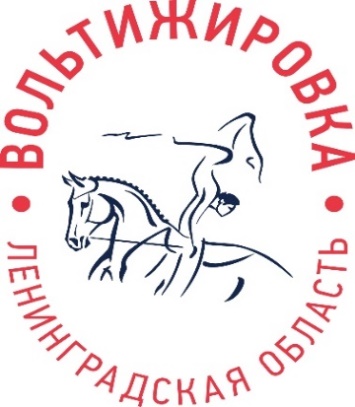 «СОГЛАСОВАНО»ДиректорГБУ ДО «Центр Ладога»_________  Маевская Т.И.«___» __________ 2021 г.по вольтижировкеПервенство ГБУ ДО «Центр «Ладога» по вольтижировкеСТАТУС СОРЕВНОВАНИЙ:Физкультурное мероприятиеФизкультурное мероприятиеКАТЕГОРИЯ СОРЕВНОВАНИЙ:ЛичныеЛичныеТИПЫ СОРЕВНОВАНИЙ:Индивидуальные, парные, групповыеИндивидуальные, парные, групповыеИндивидуальные, парные, групповыеДАТА ПРОВЕДЕНИЯ:3 октября 2021 года.3 октября 2021 года.3 октября 2021 года.МЕСТО ПРОВЕДЕНИЯ:КСК «Дерби», Ленинградская область, Всеволожский р-н, дер. Энколово, Шоссейная ул., д.19КСК «Дерби», Ленинградская область, Всеволожский р-н, дер. Энколово, Шоссейная ул., д.19КСК «Дерби», Ленинградская область, Всеволожский р-н, дер. Энколово, Шоссейная ул., д.19Регистрационные данныев ФГИС "Меркурий"RU1185957ИП Локтионова Мария Викторовнаадрес: Ленинградская область , Всеволожский р-н.,д.Энколово ул.Шоссейная д.19 КСК "Дерби"RU1185957ИП Локтионова Мария Викторовнаадрес: Ленинградская область , Всеволожский р-н.,д.Энколово ул.Шоссейная д.19 КСК "Дерби"ВОЗРАСТНЫЕ КАТЕГОРИИ:Индивидуальные соревнования                                               CVN A-miniCVN A-maxiCVN KCVN BCVN K Юная звезда                  CVN A-miniCVN A-maxiCVN KCVN BCVN K Юная звездаИндивидуальные соревнования                                               CVN A-miniCVN A-maxiCVN KCVN BCVN K Юная звезда                  CVN A-miniCVN A-maxiCVN KCVN BCVN K Юная звездаИндивидуальные соревнования                                               CVN A-miniCVN A-maxiCVN KCVN BCVN K Юная звезда                  CVN A-miniCVN A-maxiCVN KCVN BCVN K Юная звездаИндивидуальные соревнования                                               CVN A-miniCVN A-maxiCVN KCVN BCVN K Юная звезда                  CVN A-miniCVN A-maxiCVN KCVN BCVN K Юная звездаИндивидуальные соревнования                                               CVN A-miniCVN A-maxiCVN KCVN BCVN K Юная звезда                  CVN A-miniCVN A-maxiCVN KCVN BCVN K Юная звездаИндивидуальные соревнования                                               CVN A-miniCVN A-maxiCVN KCVN BCVN K Юная звезда                  CVN A-miniCVN A-maxiCVN KCVN BCVN K Юная звездаИндивидуальные соревнования                                               CVN A-miniCVN A-maxiCVN KCVN BCVN K Юная звезда                  CVN A-miniCVN A-maxiCVN KCVN BCVN K Юная звездаПарные соревнованияCVN , CVN Ch, CVN KCVN , CVN Ch, CVN KПарные соревнованияCVN , CVN Ch, CVN KCVN , CVN Ch, CVN KГрупповые соревнованияГруппы CVNГруппы CVNГрупповые соревнованияГруппы CVNГруппы CVNКоролькова Татьяна Евгеньевна + 7 921 959 8947Быкова Марина Анатольевна +7 911 966 9358ФИОКатегорияРегионГлавный судья Т.Е Королькова  1КЛенинградская обл.Члены ГСКТ.Г. МихайловаО.В.СавельеваЕ.О.СтикинаВК1К1КНовгородская обл.Ленинградская обл. Московская обл.Ассистенты судейС.А. МосинаО.С.Гоголева2К2КВологодская обл.Иркутская обл.Судья на поле (стюард)И.И. Вахмянина2КСанкт-ПетербургГлавный секретарьЕ. А. РазбитнаяВКСанкт-ПетербургСоревнования проводятсяв помещенииРазмеры боевого поля:20 х 20 х 7 метровРазмеры разминочного поля:20 х 40 Тип грунта:еврогрунтКатегории приглашенных участников:взрослые, юноши, детиКоличество лошадей на одного всадника2Количество регионов, приглашенных к участию:не ограниченоПеречень приглашенных регионов:все регионы РФКоличество приглашенных спортсменов из одного региона:С 2018 года все ветеринарные свидетельства по перевозке лошадей оформляются в электронном виде.
Все лошади прибывающие на соревнования не зависимо от его статуса, должны быть чипированы (по требованию терриальных органов Россельхознадзора). 
Ветеринарная служба принимающей организации должна иметь чип-ридер для считывания кода. Номер чипа должен быть занесен в документы удостоверяющие лошадь (паспорт, племенное свидетельство и тд.).
не ограниченоИндивидуальные соревнования*CVN A-miniДо 16 летA-mini TestшагИндивидуальные соревнования*CVN A-maxiС 17 летA-maxi TestшагИндивидуальные соревнованияCVN KДо 10 летОП Тест 1шагИндивидуальные соревнованияCVN BДо 7 летОП Baby TestшагИндивидуальные соревнованияЮная звездаДо 10 летПП Тест 10шагИндивидуальные соревнованияПарные соревнованияПарные соревнованияCVN С 10  лет ПП Тест 6 Галоп/шагПарные соревнованияCVN ChДо 15 летПП Тест 6шагПарные соревнованияCVN KДо 10 летПП Тест 7шагГрупповые соревнованияCVNБез ограниченийПП Тест 2шаг/галопЖеребьевка участников будет проводиться 2 октября в 18.30Порядок старта определяется жеребьёвкой с корректировкой, учитывающей порядок старта лошадей и используемую гурту.02  октября17.00Заезд участников, тренировки по предварительной договоренности02  октября18.30Жеребьевка03 октября09.00Комиссия по допуску. Разминка на лошадях03 октября	12.30ОП Индивидуальные соревнования CVNK, CVNB, CVNA-mini, CVNA-maxi03 октября13.30Перерыв03 октября16.40ПП Индивидуальные соревнования CVNK Юная звезда03 октября17.15Перерыв03 октября17.30Парные соревнования  CVN 1*, CVN, CVNCH, CVNKГрупповые соревнования  CVN03 октября19.00Церемония награждения победителей и призёров03 октября20.00Выдача технических результатовИндивидуальные соревнованияCVN K
Отдельно мужской и женский зачет, 
2 зачетаИндивидуальные соревнованияCVN BCVN A-miniCVN A-maxiCVN K Юная звездаСмешанный зачет, 4 зачетаПарные соревнованияCVN  CVN ChCVN KСмешанный зачет, 4 зачетаГрупповые соревнованияГруппы CVNСмешанный зачет, 1 зачетНаграждение  победителей и призеров проводится 3 октября 2021 г. в соответствии с расписанием, в пешем строю.В индивидуальных соревнованиях победители и призеры определяются по итогам выступлений в Обязательной и Произвольной программах (в категории CVNВ, CVN K, CVN A-mini, CVN A-maxi по выступлению в одной (обязательной) программе, в категории CVN K Юная звезда по выступлению в произвольной программе).  Победители награждаются Кубком, медалью и грамотой. Призеры награждаются памятным сувениром, медалью и грамотой.В парных соревнованиях победители и призеры определяются по итогам выступления  в Произвольной программе. Победители награждаются Кубком, медалью и грамотой. Призеры награждаются памятным сувениром, медалью и грамотой.В групповых соревнованиях победители и призеры определяются по итогам выступлений в Произвольной программе. Победители награждаются Кубком, медалью и грамотой. Призеры награждаются памятным сувениром, медалью и грамотой.Все участники соревнований награждаются памятными сувенирами.Оргкомитет соревнований оставляет за собой право на учреждение дополнительного призового фонда.Оплата размещения и питания за счет командирующей организации или заинтересованных лиц.Бронирование гостиницы для участников, представителей команды, др. производится самостоятельно.Участники:Гостиница «Кузьмолово» Пос. Кузьмоловский, Школьная ул., 7, +7 (921) 920-07-83. Стоимость номеров от 1000 рублей.Гостиница "Северный склон" удаленность 6 км от КСК "Дерби" (добраться можно общественным транспортом прямо от входа КСК "Дерби")Ленинградская область, Всеволожский р-н, поселок Токсово, ул.Офицерская,   д.17Б Портье +7 (911) 924 81 81УТЦ «Кавголово» Пос. Токсово, ул. Лесгафта, д. 35+7 (812) 383-70-60Стоимость номеров от 2000 руб. за двухместный номерТрехразовое питание 900 руб.  (завтрак, обед, ужин). БРОНИРОВАНИЕ ПРОЖИВАНИЯ ОСУЩЕСТВЛЯЕТСЯ САМОСТОЯТЕЛЬНО.2.ЛошадиДенники предоставляются на время проведения турнираСтоимость размещения: 1000 руб./в день (без кормов) в гостевой  конюшне. 3.Приезд:Время и дата приезда участников, прибытия лошадей должны быть поданы в Оргкомитет заранее.Состояние здоровья лошадей должно быть подтверждено ветеринарным свидетельством установленного образца. Обязательно наличие серологических исследований и профилактических прививок в соответствии с эпизоотической обстановкой в регионе.Взнос за участие в турнире вне зависимости от количества выступлений составляет с каждого участника:При безналичной оплате взносы за участие оплачиваются единовременно на расчетный счет ООО «Омега» в зависимости от количества участников соревнования.Взносы за участие направляются на оплату наградной атрибутики, сувенирной продукции, канцтоваров, работу судейской бригады и секретариата, аренду спортсооружений и звукоусиливающее оборудования, заказ машины «Скорой помощи» в соответствии с нормативами.КСК «Дерби» предоставляет спортсооружения, обеспечивает техническое обслуживание соревнований, обеспечивает возможность оказания первой ветеринарной помощи.ГБУ ДО «Центр Ладога» обеспечивает статьи затрат, связанные с финансированием наградной атрибутики для награждения победителей и призёров соревнований – кубков, медалей, ценных призов.Оплата транспортных расходов (в том числе на городской общественный транспорт), размещения участников и членов команд, аренда лошадей, оплата взносов за участие, доставка лошадей к месту соревнований, размещение и кормление лошадей, оплата работы ветврача и коваля производится за счет командирующих организаций и/или заинтересованных лиц.1)  Базовый сед;2)  1\2 мельницы;3)  Стойка на коленях;4)  Скамейка;5)  Ласточка без руки;6)  Паучок.1) Стойка на ногах (любое направление, руки произвольно, см. Регламент соревнований по вольтижировке ФКСР)2) Кувырок назад на шею лошади (см. Регламент, Технические упражнения ТП Тест2)3) Планка\обратная планка (силовое упражнение на руки)4) Бильман на колене5) Принц в любом направлении (в т.ч. на шее)6) Мах ногой из любого положения7) Вертикальный шпагат не менее 120º8) Ласточка (с рукой или без руки) в любом направлении, кроме направления лицом вперед на спине лошади- Соответствие движений спортсмена музыке (кроме упражнений Обязательной программы), - Харизма спортсмена, - Заинтересованность спортсмена, - Вход\выход в соревновательный круг, - Приветствие судьи, - Внешний вид спортсмена (костюм, прическа, опрятность, осанка)Запрещено исполнять на земле сложные акробатические элементы и прыжки.Выполнение упражнений сопровождается музыкой (одна музыкальная композиция на блок из восьми упражнений).